Invitasjon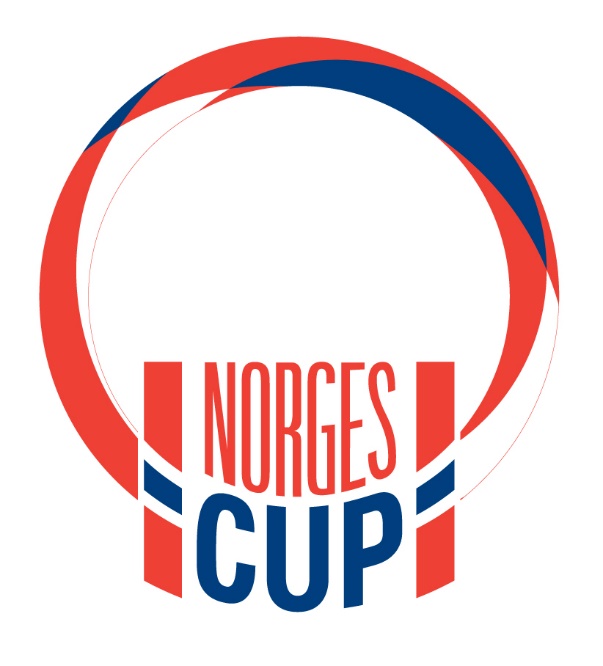 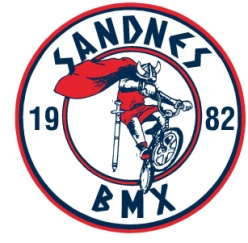 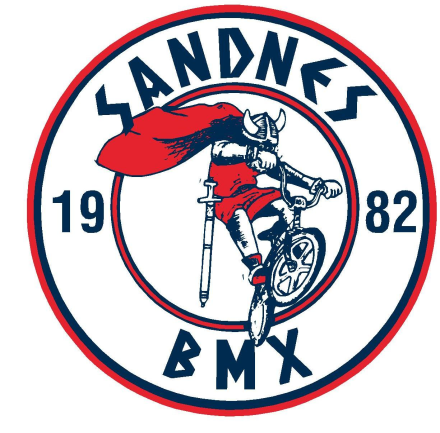 Sandnes BMX 
 	ønsker velkommen til 
  	NC & BMX-Ranking 
 	samt BMX-leker